KARASAL-SAYISAL RADYO TELEVİZYON VERİCİ KULESİ YAPIM İŞİ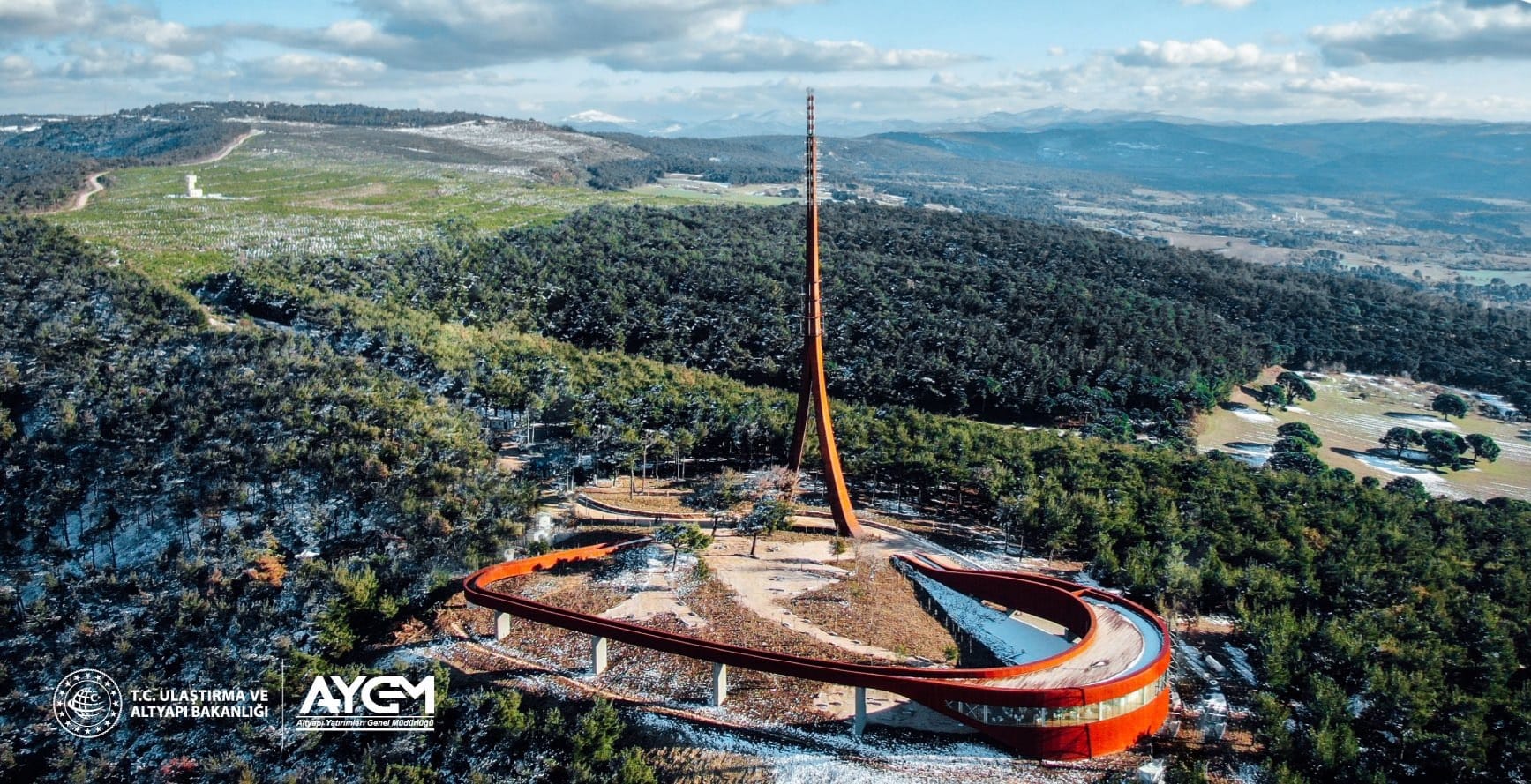 Projenin adı 			: Karasal-Sayısal Radyo Televizyon Verici Kulesi YapımıProje Bedeli                      	:  81.987.367 TL (2020 Yılı Yatırım Programı Proje Bedeli)Konumu			: Çanakkale Radartepe MevkiiGerçekleşme			: % 100            Teknik Özellikler		: Zemin Kotu (Dnz Seviyesinden)	: 312 mToplam Yapısal Yükseklik	: 98 mDeniz Seviyesinden Yükseklik	: 312 m + 98 m = 410 mProje Alanı                       	: 5.980 m² Seyir Terası                          	 	: ±0.00 (312 m) kotu ile +5.16 (317.16 m)    		  arası yürüyüş yolu     Restaurant                         	: 0.735 kotu (Deniz Seviyesinden +312,735)Ziyaretçi Merkezi Kat Sayısı	: 4 (giriş kat + 3 teknik kat)Yüklenici	: Çakır İnşaat Tic. Ltd. Şti.Sözleşme Bedeli	: 34.200.000 TL (37.601.337,65 TL)İhale Tarihi	: 20.07.2016Sözleşme Tarihi 	: 04.01.2017 Mevcut durum :İmalatlar tamamlanmış olup işin geçici kabulü yapılmıştır. TV ve Radyo yayınları kuleden yapılmaya başlanmıştır.